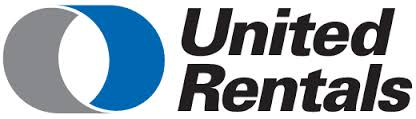 CDL Driver Class A – Chula Vista, CA.For additional Information contact kelly.french@adp.com or dial me direct at 949-715-3792Apply: https://www.unitedrentals.apply2jobs.com/ProfExt/index.cfm?FuseAction=mExternal.showJob&rid=27969&sid=3Job Description: United Rentals, the largest equipment rental company in the world, is offering an excellent opportunity for a CDL-A Driver ready to grow their career with the leading company in the industry. To continue our company's tremendous success and unparalleled growth, we are searching for qualified and ambitious individuals to assist in helping to meet the equipment needs of customers by delivering equipment in a safe, timely, efficient, and courteous manner. Responsibilities will include dropping off and picking up equipment for customers, operating construction equipment such as semi-trucks and trailers ("low boys") consistent with DOT classification CDL-A, maintaining a driver log and suggesting additional equipment and supplies a customer may need. Job Requirements: Superior customer service remains the backbone of United Rentals, therefore your willingness and ability to provide this to each customer makes you a top-notch candidate. To be qualified for this position, the ideal candidate should have basic knowledge of construction equipment and safe driving procedures, maintain a clean drivers record, and should possess a diligent attention to safety. A valid Class A CDL driver's license is required and this role will involve frequent lifting of items up to 75lb.

United Rentals, Inc. is an Equal Opportunity Employer of women, minorities, protected veterans and individuals with disabilities.